Microsoft Word Basic Purchase Order Template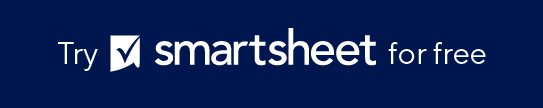 COMPANY LOGOCOMPANY LOGOCOMPANY LOGOPURCHASE ORDERPURCHASE ORDERNAME OF COMPANYNAME OF COMPANYNAME OF COMPANYDATEADDRESSMM/DD/YYADDRESSPURCHASE ORDER NO.PHONE0EMAILCUSTOMER NO.0BILL TOBILL TOBILL TOSALESPERSONADDRESSNameADDRESSCREDIT CARD NO.PHONEXXX-XXX-XXX-XXXXEMAILCHECK/ MONEY ORDER NO.SHIP TOSHIP TOSHIP TOXXX-XXX-XXX-XXXXADDRESSADDRESSPHONEEMAILITEM NO. DESCRIPTIONQTYUNIT PRICEUNIT PRICETOTAL0000Remarks / Instructions:  Remarks / Instructions:  SUBTOTALSUBTOTALTAX RATETAX RATETAXTAXS&HS&HPlease make check payable to YOUR COMPANY NAME.Please make check payable to YOUR COMPANY NAME.Please make check payable to YOUR COMPANY NAME.Please make check payable to YOUR COMPANY NAME.OTHERTHANK YOUTHANK YOUTHANK YOUTHANK YOUTOTAL $                              -   SHIPPING METHODSHIPPING TERMSSHIP VIADELIVERY DATEORDER APPROVED BYSIGNATUREDATEFor questions concerning this order, please contact Name, (XXX) XXX-XXXX, Email AddressFor questions concerning this order, please contact Name, (XXX) XXX-XXXX, Email AddressFor questions concerning this order, please contact Name, (XXX) XXX-XXXX, Email AddressFor questions concerning this order, please contact Name, (XXX) XXX-XXXX, Email AddressFor questions concerning this order, please contact Name, (XXX) XXX-XXXX, Email AddressFor questions concerning this order, please contact Name, (XXX) XXX-XXXX, Email Addresswww.yourwebaddress.comwww.yourwebaddress.comwww.yourwebaddress.comwww.yourwebaddress.comwww.yourwebaddress.comwww.yourwebaddress.comDISCLAIMERAny articles, templates, or information provided by Smartsheet on the website are for reference only. While we strive to keep the information up to date and correct, we make no representations or warranties of any kind, express or implied, about the completeness, accuracy, reliability, suitability, or availability with respect to the website or the information, articles, templates, or related graphics contained on the website. Any reliance you place on such information is therefore strictly at your own risk.